PhilippinesPhilippinesPhilippinesJuly 2024July 2024July 2024July 2024SundayMondayTuesdayWednesdayThursdayFridaySaturday12345678910111213Islamic New Year1415161718192021222324252627Iglesia ni Cristo Day28293031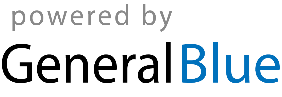 